بسمه تعالی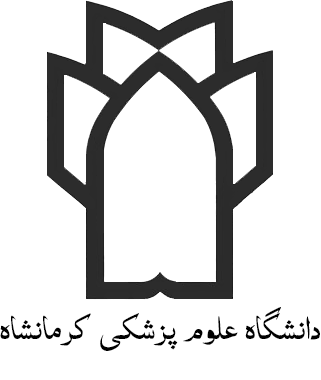 دانشکده بهداشتگروه مهندسی بهداشت محیطنام و نام خانوادگی دانشجو :شماره دانشجویی :مقدمه :در عصر حاضر یعنی دهه سوم قرن 21 که به عصر اطلاعات موسوم است بویژه در علوم پزشکی هر روز و هر لحظه انبوهی به  دانستنی ها و اطلاعات موجود افزوده می شود ، لذا در کنار بینش عمیق و وسعت اندیشه، لازم است هر فرد تجربیات عملی خود را بصورت مجموعه ای ارزشمند فراهم آورد تا بتواند رمینه ای مساعد برای آموزش، پژوهش و سایر فعالیتهای آتی ایجاد نماید در این راستا گروه مهندسی بهداشت محیط دانشکده بهداشت دانشگاه علوم پزشکی کرمانشاه بر آن شد تا مجموعهای مدون را تحت عنوان Log Book جهت ارزشیابی تکوینی و مستند سازی فرآیند 16 واحد کارآموزی در عرصه دانشجویان گروه مهندسی بهداشت محیط در دو ترم به میزان 816 ساعت تدوین نماید . Log Book در برنامههای آموزشی نقشهای متنوعی ایفا میکند که از آن جمله میتوان به کاربرد آن به عنوان ابزاری برای ثبت تجارب یادگیری، مستندسازی مراحل یادگیری و ارزشیابی دوره آموزش کارآموزی اشاره نمود.بطور کلی هدف اصلی از تهیه این مجموعه آن است که کلیه آموزشهای اساسی عملی دانشجو در طول دوره کارآموزی مستند شده و قابل بررسی باشد و در کنار این مجموعه مستند و تدوین شده، راهنمایی مفید و کاربردی  برای عمل دانشجو پس از فارغ التحصیلی و ورود به عرصه کار و ارائه خدمت خواهد بود .دانشکده بهداشت دانشگاه علوم پزشکی و خدمات بهداشتی درمانی کرمانشاهگروه مهندسی بهداشت محیطاهداف :دوره کارآموزی در عرصه دانشجویان مهندسی بهداشت محیط به منظور :کسب تجربه و مهارتهای عملی لازم در جهت آمادگی فرد برای ورود به بازار کارشناخت سیستم عرصه خدمات و آشنایی با فرآیندهای جاری سیستمآشنایی با وظایف آینده و حرفهای در سیستم ارائه خدماتقابل توجه دانشجویان گرامی :رعایت نکات زیر در کل دوره کارآموزی الزامی است :رعایت نظم و انضباط کاملرعایت آراستگی و سادگی ظاهر، حجاب اسلامی و پوشش مناسبرعایت احترام و برخورد مناسب با مربی، کارمندان و ارباب رجوع در عرصهرعایت قوانین و مقررات آموزشی دانشکده رعایت قوانین و ضوابط اداری در محیط مراکز بهداشتی درمانی و خانه های بهداشتحضور فعال در مراکز منتخب و انجام صحیح و به موقع تکالیف محولهداشتن انعطاف مناسب در مواقع بروز مشکلات احتمالی و انتقاد پذیر بودن در کل دوره کارآموزیورود و خروج به موقع در محل کارآموزی با توجه به برنامه اعلام شده و عدم تاخیر در ورود و تعجیل در خروجخروج از کارآموزی و غیبت در آن با هماهنگی مربی مربوطه صورت گیردبه همراه داشتن Log Book و تکمیل آن بصورت روزانه ( ثبت گزارش روزانه بصورت کامل و با جزئیات و توجه به نکات ارائه شده توسط مربی)هرگونه جابجایی افراد در گروهها، مکان و زمان کارآموزی بدون هماهنگی با مدیر گروه و مربی کارآموزی ممنوع بوده و غیبت تلقی میگردد. استفاده از تلفن همراه در ساعات کارآموزی ممنوع است.پوشیدن روپوش در دورههای آزمایشگاهی الزامی است و در سایر دوره ها با نظر مربی عمل خواهد شدقبولی در هر دوره کارآموزی منوط به کسب حداقل نمره 12 از آن دوره میباشد در غیر اینصورت تجدید دوره الزامی است.امتحان کتبی Final  در پایان دوره در محل دانشکده برگزار خواهد شد، سئوالات بصورت چند گزینه ای یا تشریحی خواهد بود و زمان و مکان دقیق آن پس از پایان دوره به اطلاع دانشجویان گرامی خواهد رسید.لازم به یادآوری است امتحان پایانی بر اساس مطالب کارآموزی و Log Book میباشد.قوانین مربوط به غیبت :الف ) درصورتی که مجموع غیبت ( موجه و غیر موجه ) در هر ترم تحصیلی ( 8 و 7 کارآموزی ) بیش از 10/1 کل آن دوره باشد نمره کل کارآموزی آن دوره صفر خواهد شد.ب) در صورتیکه مجموع غیبت ( موجه ) ) در هر ترم تحصیلی (  8 و7  کارآموزی ) کمتر از 10/1 کل آن دوره باشد با تایید مربی جهت ادامه کار آموزش مشکلی وجود ندارد.ج ) در صورتیکه مجموع غیبت (غیر موجه ) ) در هر ترم تحصیلی ( 8و7 کارآموزی ) کمتر از 10/1 کل آن دوره باشد با تایید مربی به ازای هر روز غیبت 2 روز جبرانی منظور خواهد شد.د) درصورتیکه 50% غیبت ها در هر ترم تحصیلی مربوط به یک درس ( یک سرفصل کارآموزی ) باشد باید کل آن درس با تایید مربی مجددا توسط دانشجو گذرانده شود. با آرزوی موفقیت –  گروه مهندسی بهداشت محیطتکالیف دانشجویان در دوره کارآموزی :دانشجویان لازم است مطالب مندرج در  Log Book را با دقت مطالعه کرده و مشخصات فردی خود را در قسمت مربوطه یادداشت نمایند.دقت در حفظ و نگهداری Log Book ضروری است و دانشجو باید در حین کارآموزی آن را به همراه داشته و کلیه فعالیتها و آموزش ها باید طبق سر فصلهای ذکر شده برای هر عرصهکاری انجام گرفته و در جدول گزارش روزانه بصورت کامل ذکر گردد.گزارش بصورت روزانه و توسط خود دانشجو تکمیل و به تایید مربی کارآموزی برسد.شیوه ارزشیابی :نمره پایانی درس کارآموزی از سه قسمت تشکیل می گردد :الف ) بررسی و ارزشیابی Log Book .ب) بر اساس فرم ارزشیابی ( آراستگی ظاهری، رعایت شئونات اخلاقی و اداری، ارتباط مناسب با مربی، کارمندان و ارباب رجوع، رعایت نظم و انضباط در طول دوره، مسئولیت پذیری، حضور فعال در عرصه، گزارشات و ... )ج ) امتحان پایانی (Final )سرفصلهای کارآموزی در عرصه دانشجویان کارشناسی پیوسته مهندسی بهداشت محیط نیمسال اول تحصیلی سال ...........سرفصلهای کارآموزی در عرصه دانشجویان کارشناسی پیوسته مهندسی بهداشت محیط نیمسال اول تحصیلی سال ...........گزارش حضور و غیاب و فعالیت در کارگاه* اين فرم بایستی بعد از تکمیل توسط دانشجو توسط استاد یا مربی كارگاه تأيید گردد.گزارش حضور و غیاب و فعالیت در آزمایشگاه* اين فرم بایستی بعد از تکمیل توسط دانشجو توسط مسئول آزمایشگاه تأيید گردد.گزارش حضور و غیاب و فعالیت در بازدیدها* اين فرم بایستی بعد از تکمیل توسط دانشجو توسط مسئول کارآموزی یا مربی تأيید گردد.گزارش حضور و غیاب و فعالیت روزانه در فیلد* اين فرم بایستی بعد از تکمیل توسط دانشجو توسط مسئول کارآموزی یا مربی تأيید گردد.جدول ارزشیابی فعالیت های دانشجو در دوره کارآموزیتعداد کل روزهای حضور دانشجو در فیلد: ..............         تعداد غیبت مجاز: .............. تعداد غیبت غیرمجاز: ..............نظریه و پیشنهادات مربی کارآموزی: نام و نام خانوادگی مربی کارآموزی: ........................... امضاءنکات ذیل در ارزشیابی مد نظر قرار خواهد گرفت:فرم ارزشیابی کارآموزی مهندسی  بهداشت محیطجدول شماره 1: ثبت یک مورد بازدید بهداشت محیط:جدول شماره 2: ثبت اقدامات یک واحد کارآموزی در عرصه بهداشت محیط:جدول شماره 3: ثبت اقدامات یک کارگاه آزمایشگاهی در دوره کارآموزی :جدول شماره 4: نمونه فرم گزارش در دوره کارآموزی :مرکز بهداشتی درمانی روستایی نام مرکز:تاریخ:مرکز بهداشتی درمانی روستایی: ............................واحدهای تحت پوشش مرکز بهداشتی درمانی روستایی را بنویسید.عملکرد)  از لحاظ نوع فعالیت اجرایی/  ارزشیابی(  واحدهای موجود در مرکز روستایی چگونه است به صورت مختصر شرح دهید.چک لیست های موجود فعال از واحدهای خانواده و بیماریها را تهیه نمایید.شرح وظایف بهورز در خانه بهداشت را بنویسید .شما بعنوان پایش کننده شرح فعالیت های بهورز را در یک روز کاری از بدو ورود به خانه بهداشت را لیست نمایید.بهداشت محیطشورای بهداشتی روستا جهت بررسی چه مواردی برگزار می گردد؟اعضاء شورای بهداشتی شامل چه افرادی می باشد؟ آيا شوراي بهداشتي در روستا تشكيل مي شود ؟ بلي ----- خير ----- در آخرين جلسه بحث مورد بررسی چه بوده است ؟عناوين فرم ها ی مورد استفاده بهداشت محيط روستا در زمينه های مختلف را نام ببريد ؟نوع منبع آب آشاميدني روستا كداميك از موارد است؟ چاه ------- چشمه ------- قنات ------ آب انبار -------حجم مخزن آب روستا چه مقدار است؟ ------کلر زنی به چه صورت انجام می شود ؟آيادر خانه بهداشت كلر سنجي انجام داده ايد ؟ بلي ------- خير ------ توضيح دهيد ؟             نتايج کلرسنجی آب آشاميدنی در چهار روز کارآموزی   1 ............ 2 .................. 3 ...................  4 .................کلر مادر چگونه تهيه می شود ؟درصد خانوارهای استفاده کننده از آب شرب لوله کشی شده : ................آيا آزمايشات ميكروبيولوژي و شيميايی از آب انجام شده است ؟توضيح دهيد ؟در طی چند سال اخير كشت مثبت ثبت شده است ؟ بلي ------ خير ----- نتيجه آخرين آزمايش آب آشاميدنیآيا در منطقه تحت پوشش فاضلاب بصورت بهداشتي دفع مي گردد؟ چگونه ؟تعداد خانوارهايی که از توالت بهداشتی استفاده می کنند؟اماکن عمومی و اماکن تهيه و توزيع مواد غذايی در روستا چه تعداد است ؟بازديد از اين اماکن به چه صورت می باشد؟اماکن حساس از نظر بهداشت محیط را فهرست نمایید.اماکن غیر حساس از نظر بهداشت محیط را نام ببرید.نحوه کلر سنجی آب را توضیح دهید؟نحوه نمونه برداری از آب آشانیدنی جهت آزمایشات باکتریولوژی را توضیح دهید؟نحوه بازدید از یک سوپر مارکت، رستوران، اغذیه فروشی ، مسجد و مدرسه را توضیح دهید؟فرم ثبت روزانه حضور و غیاب خانم / آقای ............................................... دانشجوی کارشناسی پیوسته مهندسی بهداشت محیط در عرصه های منتخب کارآموزیفرم ثبت روزانه حضور و غیاب خانم / آقای ............................................... دانشجوی کارشناسی پیوسته مهندسی بهداشت محیط در عرصه های منتخب کارآموزیفرم ثبت روزانه حضور و غیاب خانم / آقای ............................................... دانشجوی کارشناسی پیوسته مهندسی بهداشت محیط در عرصه های منتخب کارآموزیفرم ثبت روزانه حضور و غیاب خانم / آقای ............................................... دانشجوی کارشناسی پیوسته مهندسی بهداشت محیط در عرصه های منتخب کارآموزیردیفسرفصلواحد1گزارش نویسی (word& Excel  پیشرفته)4/02کاربرد سموم4/03اصول HSE3/04مدیریت فاضلاب صنعتی5/05اخلاق حرفهای در پژوهش4/06روش تحقیق3/07کارآفرینی3/08اتوکد6/09GIS110رفرنس نویسی6/011اصناف5/012بهرهبرداری و نگهداری از تاسیسات آب و فاضلاب5/014ماده 136/015نرمافزارهای Land Gems & Water Gem116SPSS6/0ردیفسرفصلواحد1کارآموزی در عرصه تصفیهخانه آب شهری25/02کارآموزی در عرصه تصفیهخانه فعال فاضلاب شهری5/03کارآموزی در عرصه معدن روباز25/04کارآموزی در عرصه مرکز دفع پسماند و کمپوست25/05کارآموزی در عرصه کارخانه صنایع مواد غذایی25/06کارآموزی در عرصه یک پروژه در حال اجرا شبکه جمعآوری فاضلاب25/07کارآموزی در عرصه یک پروژه در حال اجرا شبکه توزیع25/08کارآموزی در عرصه چشمه، قنات، چاه در حال بهسازی25/09کارآموزی در عرصه یک کارخانه مولد آلودگی هوا25/010آزمایشگاه شیمی3/011آزمایشگاه میکرب3/012آزمایشگاه هوا3/014آزمایشگاه پسماند3/015آزمایشگاه هیدرولیک3/016نمونهبرداری از مواد غذایی مراکز تهیه و توزیع مواد غذایی3/017مشارکت در ساخت پایلوت تصفیه آب و فاضلاب4/018مراکز بهداشتی درمانی شهری119مراکز بهداشتی درمانی روستایی120بهداشت محیط بیمارستان1تاریخفعالیت / دورهنمره استادامضای استادتاریخنوع فعالیت/ آزمایشنمره استادامضای استادتاریخمحل بازدیداهدافنمره استادامضای استادتاریخفعالیت انجام شدهنمره مربیامضای مربیردیفمعیارهای ارزشیابیعالیخوبمتوسطضعیف1حضور و غیاب و وقت شناسی با توجه به برنامه کارآموزی2رعايت آراستگی و سادگی ظاهر، حجاب و پوشش مناسب3میزان همکاری و مشارکت فعال در برنامه ها4میزان علاقه به فراگیری و پشتکار در انجام امور5احساس مسئولیت و انتقادپذیری6میزان ابتکار عمل و ارائه پیشنهادات سازنده7میزان یادگیری و به کارگیری آموخته ها در عملاهداف در زمینه اخلاق و رفتاراهداف در زمینه اخلاق و رفتارتحویل به موقع تکالیف رعایت احترام و ادب با همکلاسی ها تحویل به موقع گزارش کارهای رعایت احترام و ادب با استادان و مربیانظاهر مرتب و منظم (روپوش و....). انتقاد پذیری بهداشت شخصی قدرت تشخیص و الویت بندی وقت شناسی و سر موقع حاضر شدنقدرت خود کنترلی در مورد رفتارهای خود رعایت موازین شرعی در مورد مددجویاناستفاده از اوقات خود برای مراقبت و آموزش آمادگی لازم علمی قدرت فراگیری خوب و یادداشت برداری از نکات لازم قدرت ابتکار و نوآوری مقید به نگهداری وسایل و انجام وظیفه قدرت سازگاری و واقعیت گراییراز داری مددجویان رعایت احترام و ادب با کارکنان نظم و دقت در امورمختصری از مشاهداتاقدام انجام شده/ پیشنهادمحل بازدیدتاریخ بازدید بهداشت محیطالف) مراکز بهداشت شهری نحوه انجامنحوه انجامنحوه انجامنحوه انجامامضای ناظرالف) مراکز بهداشت شهری مستقل کمکمشاهده تعداد دفعاتیادگیری نحوه تشکیل پرونده جهت اماکن و مراکز یادگیری مراحل ارجاع پرونده متخلفین به مراجع قضایی، مراحل تعطیل کردن مراکز و اماکن متخلف و مراحل رفع تعطیلی  یادگیری نحوه صدور کارت تندرستی و مراحل اجرایی آن یادگیری طرز تهیه کلر مادر و ضدعفونی کردن منابع و مخازن آب یادگیری روش سالم سازی سبزیجاتیادگیری نمونه برداری از مواد غذایی و نحوه ارسال نمونهیادگیری نحوه کلرزنی آب آشامیدنییادگیری نمونه برداری از آب آشامیدنی جهت آزمایش های میکروبی و شیمیایی برگه گزارش مرکز بهداشت شهری: لطفا یک نمونه از گزارش فعالیت های بالا را که به عهده داشته اید. در پیوست کارپوشه خود ضمیمه و شرح آن را به طریقی که قابل پیگیری باشد پیوست نمائیدبرگه گزارش مرکز بهداشت شهری: لطفا یک نمونه از گزارش فعالیت های بالا را که به عهده داشته اید. در پیوست کارپوشه خود ضمیمه و شرح آن را به طریقی که قابل پیگیری باشد پیوست نمائیدبرگه گزارش مرکز بهداشت شهری: لطفا یک نمونه از گزارش فعالیت های بالا را که به عهده داشته اید. در پیوست کارپوشه خود ضمیمه و شرح آن را به طریقی که قابل پیگیری باشد پیوست نمائیدبرگه گزارش مرکز بهداشت شهری: لطفا یک نمونه از گزارش فعالیت های بالا را که به عهده داشته اید. در پیوست کارپوشه خود ضمیمه و شرح آن را به طریقی که قابل پیگیری باشد پیوست نمائیدبرگه گزارش مرکز بهداشت شهری: لطفا یک نمونه از گزارش فعالیت های بالا را که به عهده داشته اید. در پیوست کارپوشه خود ضمیمه و شرح آن را به طریقی که قابل پیگیری باشد پیوست نمائیدبرگه گزارش مرکز بهداشت شهری: لطفا یک نمونه از گزارش فعالیت های بالا را که به عهده داشته اید. در پیوست کارپوشه خود ضمیمه و شرح آن را به طریقی که قابل پیگیری باشد پیوست نمائیدردیف عنوان دوره/ کارگاه شرح ازمایش فرایند آزمایش فرایند آزمایش ردیف عنوان دوره/ کارگاه شرح ازمایش نقش دانشجو در آزمایشنتایج بدست آمدهایام هفته:تاریخ : ساعت شروع: ساعت پایان:موضوع کارآموزی: موضوع کارآموزی: محل کارآموزی:محل کارآموزی:گزارش کارآموزی :گزارش کارآموزی :گزارش کارآموزی :گزارش کارآموزی :تایید مربی مربوطه:تایید مربی مربوطه:مهر و امضاء مسئول مربوطه: مهر و امضاء مسئول مربوطه: ردیفروزتاریخنام پایگاه / مرکزنام و نام خانوادگی مسئول پایگاه / مرکزساعت ورود دانشجوساعت خروج دانشجوامضاء مسئول مرکز1234567891011121314151617181920ردیفروزتاریخنام پایگاه / مرکزنام و نام خانوادگی مسئول پایگاه / مرکزساعت ورود دانشجوساعت خروج دانشجوامضاء مسئول مرکز21222324252627282930313233343536373839ردیفروزتاریخنام پایگاه / مرکزنام و نام خانوادگی مسئول پایگاه / مرکزساعت ورود دانشجوساعت خروج دانشجوامضاء مسئول مرکز40414243444546474849505152535455565758ردیفروزتاریخنام پایگاه / مرکزنام و نام خانوادگی مسئول پایگاه / مرکزساعت ورود دانشجوساعت خروج دانشجوامضاء مسئول مرکز59606162636465666768697071727374757677